Международный женский день молитвы4 Марта, 2023ПроповедьПреображенные посредством молитвыХезер-Дон СмоллСеминарМолитва изменяющая жизнь(Практические советы)Нильда АйтинСеминар подготовлен, Отделом Женского служения Генеральной Конференции Церкви Христиан Адвентистов Седьмого Дня12501 Олд Коламбия Пайк, Сильвер Спринг МД 20904-6600 СШАwomensministries@gc.adventist.orgadventist.women.org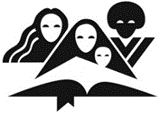 ЦЕРКОВЬ АДВЕНТИСТОВ                          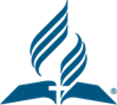 СЕДЬМОГО ДНЯ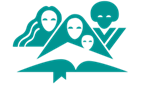 Отдел Женского Служения3 ноября, 2022Дорогие сестры, рада приветствовать вас любящим именем Иисуса нашего Спасителя и Друга.  Я открыла для себя, очень важную истину, это то, что Отец, Сын и Дух Святой желают близких взаимоотношений с нами. В Библии мы находим множество примеров людей, у которых были близкие взаимоотношения с Богом. От Неемии до Марии, матери Иисуса, от Еноха до Иоанна, самого молодого ученика. Бог желает подобных взаимоотношений и с нами.Молитва - это ключ к таким, близким взаимоотношениям с Богом. Когда мы молимся, Бог слышит и отвечает, а также Он делает нас подобными Иисусу. Наши взаимоотношения с Отцом, Сыном и Святым Духом меняют нашу жизнь. Бог обновляет наш разум и сердце, и воссоздает в нас личность приготовленную для неба.омните наши взаимоотношения с Иисусом, это не только  просьб, но также  в Его руки.Поделитесь этой вестью с сестрами из вашего круга общения, в больницах, c бедными, с бездомными и . Расскажите им, что они не одиноки, что их любят,  что Бог желает нашу жизнь впрекрасное.С радость и любовью,ХзерДн СмолДиректор Семейного Служения«Благодарю Бога моего при всяком воспоминании о вас…» Фил.1:3-612501 ,  20904-6600 •   (301) 680 6608   •   women.adventist.orgСодержаниеСсылки на Священное Писание………………………………………………………………..3Примечания……………………………………….………………………………………………………3Об авторе…………………………………………………………………………………………………..3……………………………………………………………..6План богослужения……………………………………………………………….7Детская история………………………………………………………………………………………….8Проповедь………………………………………………………………………………………………….10Семинар……………………………………………………………………………………………………..18Ссылки на Священное Писание.ПримечанияПожалуйста, используйте самый понятный перевод источников литературы, корректируйте,  редактируйте этот материал с учетом нужд и культурных особенностей вашего дивизиона, используя самый понятный и простой перевод Библии. Если вы перевели этот материал на французский, португальский и испанский языки, пожалйста, пришлите нам электронную версию вашего перевода, чтоб мы могли поделиться с нашими сестрами, которым также очень нужен этот материал.Об автореХзер-Дн Смол, директор Женского лужения в Генеральной Конференции, Церкви Христиан Адвентистов Седьмого дня с 2005 года.степень Магистра гуманитарных наук в управлении в области пасторского служения для женщин.Путешествуя по всему миру, она желает видеть больше женщин вовлеченных в служение проповеди вангелия дела милосердия и проповедова Слово Божье, вдохновляя женщин служить молодым девушкам, и делясь радостью, котор Бог несмотря на трудности и испытани.Ее любимое слово – «Радость», ее любимое выражение- «Не позволяйте никомуукрасть вашу радость», и ее любимый стих из Библии, Филп.1:3,4: «Благодарю Бога моего при всяком воспоминании о вас, всегда во всякой молитве моей за всех вас принося с радостью молитву мою».Хзерн является супругой пастора Жозефа Смола, мать двоих взрослых детей. Она любит путешествовать на самолете, ведет креативный библейский дневник, вышиват, созда открытки, коллекционирует марки, иНил  Конференции Церкви Христан Адвентистов едьмого дня с июня 2022 года.Она получила степень магистра искусств в области образования и совeршала служение должностях в Южной Америке и Азии.Она любит вдохновлять женщин,  в вере и поддерживать их служени спасения людей, своей жизни, вдохновляя словом и делом с любовью на каждом этапе жизни.Ее любмое слово – «Мир», любимыйиблейский стих записан в Флп.4:7, «и мир Божий, который превыше всякого ума, соблюдет сердца ваши и помышления ваши во Христе Иисусе».Нилд – жена Германа Луста и мать двоих взрослых детей. Она любит бывать на свежем воздухе, природу, организовывать различные мероприятия, и проводить время с друзьями.Шантал Клингбейл докторск степень в области лингвистики (ЮАРбыла преподавателем в институте и университететелеведущей. В настоящее время совершает служение Директора тдел исследований Г. Уайт в Генеральной Конференции Церкви Адвентистов Седьмого Дня.  Шантал любит совершать служение для детей, подростков и молодежи. В Отделе исследований .Г. Уайт, она , чтобы донести историю двентизма и служени. Г. Уайт но, сидтВенн  степень в области начального образованияЮгоВосточной Азии, учителем, спикером, автором и планировала встречи и мероприятия. В настоящее время она главный редактор и административны помощник в отделе Семейного служения Генеральной Конфереи Церкви Христиан Адвентистов Седьмого дня.Дн несколько курсов по повышени квалификации по семейным отношениям, чтобы оказывать здоровую психологическую помощь семьям. Она любит детей, и совершает служение учителя детской субботней школы в .на молитвеБудучи последователями и учениками Иисуса, женщины призваны трудиться и молиться молиться с верой, настойчив, , . Г. Уайт, женщина пребывающая в молитве и в вере дала этот совет:«Все, кто желает иметь успех в работе, должны уделять много времени молитве. Общение души с Богом должно быть постоянным, чтобы работники могли узнавать голос своего Полководца. Нужно с усердием изучать Библию. Истина Божья, подобно золоту, не всегда лежит на поверхности. Раскрыть ее можно лишь благодаря ревностному размышлению и изучению. Такое изучение не только пополнит разум ценнейшими знаниями, но также укрепит и расширит умственные способности и позволит дать верную оценку относящимся к вечности истинам. Если данные Богом нормы войдут в повседневную жизнь, если наша жизнь будет построена по Божьему великому мерилу праведности, это укрепит и облагородит характер в целом».(Е. Уайт, Служители Евангелия, стр. 76). - Молись, воздавай славу и благодарность Богу- Молись покаяни, прощени и очищени- Молись  взаимоотношения с Богом- Молись и проси о вере- Молись, осиле Святого Духа- Молись о преобразовании разума и тношения- Молись об изменении характераМолись других, их спасени и преобразовани. - Молись член вашей семьи и родственник- Молись друз и сосед- Молись член и - Молись ваш страни - Молись за членов церкви и руководителей вашего дивизиона и всемирной церквиПлан Богослуженияпорядок Гимн прославления 					Призыв к поклонению					Молитва пастораЧтение  Писания					Римлянам 12:1-2, 1. Итак умоляю вас, братия, милосердием Божиим, представьте тела ваши в жертву живую, святую, благоугодную Богу, для разумного служения вашего, 2. и не сообразуйтесь с веком сим, но преобразуйтесь обновлением ума вашего, чтобы вам познавать, что есть воля Божия, благая, угодная и совершенная.Детская историяСердца из глины или воска?Призыв к пожертвованиюДобровольные приношенияСпециальное пение.Гимн посвященияПроповедь		“Преобразованные молитвой”Гимн прославлени 		Детская история			Сердца из глины или воска?Авторы: Шантал Клингбейл и Дн Венн материалы: Кусочек мягкой глины или пластилина (playdough), восковая свеча, спички (если это безопасно). Картинка или воск  свечи. Кусочек керамики, или осколки глиняого горшка.Сегодня я принесла 2 предмета для вас (иметь кусочек мягкой глины или пластилина и восковую свечу). Примерно одинакового размера. (Покажите детям шарик мягкой глины(пластилина).А вы знали, что эти два предмета реагируют по разному, если их оставить на солнце. Кто-то хочет угадать что произойдет? Воск станет очень мягким и начнет таять. А глина, наоборот, высохнет и станет твердой от горячих лучей солнца (покажите кусочек, осколок глины). Если я уроню этот кусочек глины на пол, он разобьется на мелкие и острые кусочки.Вы знаете что у вас и у меня сердечки, которые похожи на глину и воск? Хочу вам рассказать, что случилось с Бекки однажды. Младшая сестричка Бэкки играла со ее любимой куклой, когда Бэкки была в школе, и оставила куклу на улице под дождем и она промокла и запачкалась. Когда Бэкки вернулась со школы домой, она нашла свою куклу на улице в грязи, очень сильно разозлилась. Ее сердечко начало каменеть, подобно глине оставленной на солнышке. Никто не знал о том, что ее сердечко начало каменеть в тот день, из-за того что она уронила свой обед на пол, ее друзья не играли с ней, и она не знала ответ, когда учитель спросила ее на уроке. Бекки было сложно справиться со всеми этими неприятностями случившимися в один день, и ее сердечко окаменело. Еще и в добавок, когда она нашла свою любимую куклу в грязной луже, ее сердечко буквально разбилось на кусочки, и злые и острые слова полились из ее рта, ранив свою маленькую сестричку.Даже, когда вы оставляете глину на горячем солнце, она не становится сразу твердой, но через некоторое время глин высыхает и твердеет. Сердечко Бекки было мягким и счастливым в начале дня, но с каждым неприятным случаем, ее сердечко становилось тверже, пока она не взорвалась и рани других. Как мы можем предотвратить, что такое не случилось с нами, потому мы же не хотим ранить других своими словами и делами? Есть только один способ – это попросить об этом у Иисуса.Мы можем попросить Иисуса, взять наше сердечко твердое как глина и дать нам мягкое, которое не будет сразу ранить других. Нам нужны сердечки мягкие как свеча (зажгите свечу, позаботьтесь о безопасности) – которое может дарить тепло, надежду и любовь другим.Иисус хочет дать нам новое сердечко. Нам только нужно попросить Его об этом в молитве, но это не означает, что это произойдет моментально(задуйте свечу, если вы зажигали ее). Потому что мы очень быстро забываем о том, что мы просили Иисуса новое сердечко, и наше сердце становится твердым как высохшая глина. Поэтому, нам нужно с Иисусом моли. (Зажгите свечу). Мы желаем молиться утром, в обед, и вечером, чтоб наши сердечки бились в унисон.Библейский текст:«И дам вам сердце новое, и дух новый дам вам; и возьму из плоти вашей сердце каменное, и дам вам сердце плотяное». Иез. 36:26Проповедьпосредством молитвы Сила МолитвыАвтор Хзер-Смол Текст Священного Писания (слайд 2)«Итак умоляю вас, братия, милосердием Божиим, представьте тела ваши в жертву живую, святую, благоугодную Богу, для разумного служения вашего, 2 и не сообразуйтесь с веком сим, но преобразуйтесь обновлением ума вашего, чтобы вам познавать, что есть воля Божия, благая, угодная и совершенная». Рим. 12:1,2Молитвасиле молитвы. Прежде чем мы давайте важные молитвы.Когда лучшее  молит?Когда наши молитвы услышаны? Есть время? Утро? Обед? После обеда? Вечер? Позвольте поделиться с вами цитатой из Книги . Г. Уайт, Молитвстр.223. (Слайд3)«Обращаться в молитве к Богу уместно в любое время и на всяком месте». (Е. Г. Уайт, Молитва, стр.223)Мы можем обращаться к Богу в любое время и в любом месте. Не обязательно преклонять колени или находиться в особом месте, не нужно складывать руки или преклонять голову, нужно всего лишь открыть наше сердце наше Небесно Отц и обращаться к Нему в своих мыслях. Павел, напоминает нам, что мы можем приближаться к престолу к Божьей благодати и милости в любое время. (Слайд4) Мы читаем:«Посему да приступаем с дерзновением к престолу благодати, чтобы получить милость и обрести благодать для благовременной помощи». Евр.4:16Какое удивительное приглашение Бог подарил каждому из нас, своим детям. Мы приглашены приходить в Его присутствие, в тронный зал в любое время. И так отличается отношение земных монархов и руководителей государств, где нам нужно записываться за месяцы ранее, чтобы увидится с ними. Но с Богом Вселенной, Всесильным и Святым Богом мы можем находиться в Его присутсвии, в любое время дня и ночи.Сила МолитвыТеперь, когда мы еще раз убедились в том, что Бог всегда готов слышать и отвечать на наши молитвы, давайте обратимся к главной теме нашей вести сегодня. к Богу в молитве, Он силен и изменять наш жизн, ситуацидаже больше. Бог не требует от нас измениться, прежде чем  к Нему, Он приглашает нас прийти к Нему такими, какие мы есть, и Он преобразит нас. (Слайд4)«Мы же все открытым лицем, как в зеркале, взирая на славу Господню, преображаемся в тот же образ от славы в славу, как от Господня Духа». 2Кор.3:18.Вы знали о том, что молитва может изменить наш жизн? Молитва может изменить ситуацию или изменить нас и наше отношение к ней. Так как мы ищем встречи с нашим Отцом в молитве, Дух Святой изменяет нас в «прекрасный образ». В Образ Иисуса Христа.(Следующая история написана на реальных событиях, но название города и страны изменены.)В маленьком городе, один человек, который владел большим количеством магазинов, где продавался ликёр, начал строительство нового магазина, чтобы расширить свой бизнес. Новый магазин был построен, прям напротив местной церкви. Члены церкви начали кампанию по блокированию открытия . Они решили собираться для молитвы, договорились поститься просить Бога  них. молния ударила в это здание и оно сгорело дотла. Члены церкви радовались до тех пока, владелец магазина не подал в суд на церковь, обвинив в том, что церковь несет ответственность, что здание сгорело, прямыми или косвенными действиями. Церковь твердо отрицала всю ответственность и причастность к пожару в этом здании и даже на самом суде.В конце судебных тяжб, судья прокомментировал, «Я не знаю, какое решение я вынесу. Но получается, что владелец винного магазина, верит в силу молитвы, а вся церковь нет».Мы вернемся к этой истории немного позже.Верим ли мы этому или нет, молитва меняет ход нашей жизни. Сегодня мы поразмышляем над двумя аспектами преобразующей молитвы.Молитва нас, иМолитва в , изменяет насМолитва / Изменяет насКогда мы проводим время в молитве с Богом, открываем наше сердце перед Ним и ищем его спасающей Силы, Он работает в нас, изменяет нас в образ Иисуса. Каждый день приходя к Богу в молитве, Он обновляет и изменяет нас, наполняя нас дарами Святого Духа. То, чем нас Бог наполняет, дает нам силы, чтобы с уверенностью испытания, которые принесет нам день грядущий. Бог нас заверяет в том, что мы не одиноки в своем служении. Эта сила не наша. Есть несколько  Бог меняет нашу жизнь.Бог дарует нам прощение, очищение и вечную жизнь.Иоан говорит: (Слайд6) «Если исповедуем грехи наши, то Он, будучи верен и праведен, простит нам грехи наши и очистит нас от всякой неправды. 1Ин.1:9.Мы можем приблизиться к трону Бога, если будем искать прощени и очищени, и просить Его подарить нам новое сердце, чтобы служить Ему, и иметь уверенность в том, что Бог услышит и ответит на наши просьбы. Именно в тот момент когда мы просим Его, Бог начинает преобразовательную работу в нашей жизни. Он очищает все наши грехи, и убирает шрамы от последствий греха. Нам не нужно терпеть чувства вины и сожаления. Мы не должны стыдиться своих шрамов от греха перед другими. Когда мы приходим к нашему Отцу, признавая свои грехи и ища Его прощение и очищение, Он берет наши грешные сердца и дарит нам новые и чистые сердца. Подобно псалмисту Давиду мы можем сказать: «Окропи меня иссопом, и буду чист; омой меня, и буду белее снега». Пс.50:9. Эти перемены происходят, посредством молитвы, как апостол Павел нам напоминает: «…но с Своею Кровию (Иисуса), однажды вошел во святилище и приобрел вечное искупление. Евр.9:12. Мы можем изменится через кровь Иисуса Христа и получить обещанный дар вечной жизни!Бог меняет наше отношение.Павел пишет, (слайд7) «Ибо в вас должны быть те же чувствования, какие и во Христе Иисусе: Он, будучи образом Божиим, не почитал хищением быть равным Богу; но уничижил Себя Самого, приняв образ раба, сделавшись подобным человекам и по виду став как человек; смирил Себя, быв послушным даже до смерти, и смерти крестной». Филп:2:5-8.Когда Иисус пришел на эту землю, чтоб послужить пройдя страдания, Он не думал что жизнь несправедлива. Напротив, Он покорил Свою волю, и образ воих мыслей подчинил своему Отцу, и мы должны сделать так же. Когда мы огу, мы жизнь по другому, и это , что отношение. Когда мы видим наркомана лежащего на дороге, мы не смеемся, а напротив наше сердце сжимается, когда мы видим Божье дитя  в нашей помощи. Когда мы слышим о ком-то, кто совершил ужасное преступление, мы не радуемся его тюремному сроку, напротив мы возносим наши молитвы о помощи и спасении нашего брата или сестры, где бы они ни находились. Бог меняет наше отношение к обстоятельствам происходящим в жизни, и к людям которых мы встречаем, и помогает нам увидеть их Его глазами.Мы имеем уверенность в том, что Бог слышит и отвечает на наши молитвы.Иоан пишет: (слайд8) «И вот какое дерзновение мы имеем к Нему, что, когда просим чего по воле Его, Он слушает нас». 1 Ин.5:14.Сколько раз вы молились и думали, ответит ли Бог на ваши молитвы? Вы ждали ответ, чтобы убедиться что Бог верен Своим обещаниям. Но этот текст, ясно дает понять, что если мы просим Бога о чем либо по Воле Его, Он услышит и ответит на наши молитвы.Как мы узнаем Божью волю? Библия нам повествует, что Божья Воля. Мы знаем, что не в Божьей воле, чтобы мы убили кого-то или спали с чужой женой мужем. Но иногда мы не знаем, Божью волю. Его воле, чтобы мы купили новую машину, или подержанную Нужно ли мне продолжать обучение или купить новый дом? Переживая различные жизненные ситуации, нам необходимо доверять Его воле. Когда мы молимся, мы верим что Бог, знающий конец от начала, ответит нам наилучшим образом для нашей жизни. Принося Богу наши просьбы, мы говорим Ему, что доверяем его Совершенной Воле, и верим что Он ответит, наилучшим образом.Молитва учит нас на Бога а не на себя.В Деяниях 8 главе, мы читаем историю о Симоне. Он удивлял людей, но это было не от Бога. Когда Симон увидел силу Божью проявленную через Петра, Иоана и Филиппа, он также хотел совершть таке чудеса Он попытался купить эту силу у Петра для себя. Но Петр упрекнул Симона и сказал: «серебро твое да будет в погибель с тобою, потому что ты помыслил дар Божий получить за деньги». Деян.8:20Симон хотел получить силу Божью, чтобы использовать ее для своих личных целей. Он хотел, чтобы люди воздали славу ему, за то что он сделал. Но подобно Симону, мы должны осознать, что только Бог может дать нам ту помощь, в которой мы нуждаемся. Только он может изменить нашу жизнь. Мы не можем это сделать сами для себя, и ни один человек на земле. (Слайд9) Речь не о том, что мы можем сделать, а то что Бог может сотворить в нас и через нас, чтобы помочь други и благословлять других.Молитва обновляет мой разум.Павел пишет? (слайд10): «Итак умоляю вас, братия, милосердием Божиим, представьте тела ваши в жертву живую, святую, благоугодную Богу, для разумного служения вашего, и не сообразуйтесь с веком сим, но преобразуйтесь обновлением ума вашего, чтобы вам познавать, что есть воля Божия, благая, угодная и совершенная. Рим.12:1-2Одн из примечательных особенностей в том что молитва восстанавливает наш разум. Только Бог может изменить ход наших мыслей по поводу жизни, по  к другим, и о будущем. Только Бог может дать нам надежду, уверенность, и мир в котором мы нуждаемся живя в этом мире. Когда мы приходим к Богу в молитве, он обновляет и восстанавливает наш разум. Посвящая нашу жизнь Богу каждый день в молитве, Он начинает работу и она начинается с нашего разума – той части нашего разума, которая отвечает за принятие решений, суждения и выбор.Бог проявляет свою Силу благодаря молитве.Иаков пишет: (слайд11) «…много может усиленная молитва праведного». Иак.5:16Молясь в смирении сердца перед Богом, Он будет совершенствовать наше сердце. Мы увидим Его силу в нашей жизни, и мы узнаем что Его сила реальна. И мы не сможем молчать и буде рассказывать и делиться с другими тем, что Бог сделал для нас и другие люди узнают чтоб Бог может сделать для них и что Он живой Бог.Размышляя над библейскими историями, где Бог проявлял Свою Силу в ответ на молитву и как изменял жизнь молящихся. Илия на горе Кармил, где Бог низвел огонь с неба, поглотивший воду на алтаре. Или в истории пророк Елисей, когда его окружила Сирийская армия в Дофане. Его слуга испугался, но Елисей молился, чтобы Бог защитил их и открыл глаза его слуге. Бог ответил и слуга  невидимую армию ангелов, которая окружила сирийцев. Можете представить как проявление Божьей Силы укрепило веру Елисея и его слуги? Библия полна таких историй. Бог проявлял свою силу в Библейские времена, и Он продолжает это делать, мы должны Божью работу в нашей жизни и замечать как маленькие опыты так и большие.Преобразованные благодаря Молитве в сложные временаДаже в сложные времена молитва может изменить нас. Иногда Бог допускает тяжелые испытания в нашей жизни, что мы осознали, что только Бог может помочь нам. Именно в это сложное время мы учимся полностью полагаться на нашего Отца. Бог ждет, чтобы мы взмолились: «Отец, я нуждаюсь в тебе. Я без Тебя не могу». Это именно то время, когда Бог укрепляет нашу веру и изменяет нас. Давайте взглянем на две Библейские истории, и увидим как молитва изменила жизни молящихся людей в сложные времена и испытаний.Анна, бесплодная женщина.  В книге 1-е Царств 1 гл. мы читаем историю про Анну, женщину которая была в глубоком разочаровании и переживала сильную эмоциональную боль. Фенана, вторая жена мужа Анны, Елканы, насмехалась над ней, потому что она была бесплодна. В Библейские времена, бесплодную женщину считали, что она проклята Богом. Когда Анна, не смогла больше терпеть насмешки Фенаны, придя в церковь взмолилась к Богу в слезах. Ее страдани был настолько велик, что Илия священник храма, подумал что она пьяна. Можете представить ее вид, в то время как она  молилась перед Богом.(Слайд12)  трудные испытания и большое горе, мы не беспокоимся о том, как мы выглядим, или о том, что другие могут подумать. Мы находимся в особой комнате у трона Бога, и возносим личные молитвы.  Бог услышал мольбу Анны, и ответил на ее молитвы. Он подарил ей сына Самуила, о котором она просила Бога. Она пообещала Богу, что отдаст сына служени в храм и она сдержала свое обещание. е жизн гор на великую радость. Но Бог не остановился на одном благословении, Он подарил ей еще три сына и 2 дочери (2 Цар 2:21). Жизнь Анны изменилась и я уверена также жизнь Елканы и Фенаны. Молитва меняет обстоятельства и людей.Петр освобожден из темницы. В Деянии 12 главе, мы читаем историю о двух учениках Иисуса, о Петре и Иакове. Царь Ирод убил Иакова, брата Иоана. Это так понравилось иудеям, что Ирод схватил и Петра и заключил его в темницу. История повествует нам, что церковь собралась в для молитвы, в доме Марии, матери Марка, чтоб молится об освобождении Петра. Бог услышал и ответил на их молитвы. Он послал Ангела, для освобождения Петра из темницы и сопроводить его до дома Марии, где все верующие пребывали в молитве. Реакция всех, когда Рода служанка сказала что Петр был у ворот, была очень интересная и даже . Библия говорит, что Рода узнала голос Петра, но когда сообщила всем об этом, они засомневались. Не молились и не просили ли они именно об этом? Тем не менее они все еще сомневались о том, что это был Петр у ворот.Их реакция напоминает мне историю, которой я поделилась в начале проповеди, про владельца винного магазина и членами церкви. (Слайд13) Когда мы молимся, верим ли мы что Бог нам ответит? И когда Бог отвечает, верим ли мы что это был Его ответ на нашу молитву, или мы пытаемся найти этому более конкретное и логическое объяснение, не можем поверить что это Бог сделал для нас?Похожи ли мы на владельца винного магазина, который верил, что молитвы членов церкви стали причиной того, что его магазин сгорел? Или мы ведем себя как члены церкви, которые отрицали, что их молитвы причастны тому, что магазин сгорел?Просыпаясь утром, ждем ли мы испытаний, чтобы начать взывать к Богу, или мы ищем его каждый день в молитве прося Его укрепить нас, чтоб он послал нам радость, силы чтоб мы могли противостоять любые испытания,  которые может принести день грядущий. Эта цитата из книги Путь ко Христу, записанная на стр.99, может оказать огромное влияние на вашу жизнь. 	(Слайд14) Обращаться в молитве к Богу уместно в любое время и на всяком месте. Ничто не может помешать нам открыть свои сердца в искренней молитве. Даже среди уличного шума, в толпе или занимаясь своим обычным делом, мы можем обращаться к Богу, прося о Его помощи и руководств, как это делал Неемия в то самое время, когда излагал свою просьбу царю Артаксерксу. (Слайд15) Поддерживать тесное общение с Богом можно везде. Дверь нашего сердца должна быть постоянно открыта с приглашением для Христа, чтобы Он мог войти и пребывать в нашей душе как желанный небесный гость.(Слайд16) «Хотя нас может окружать порочная и разложившаяся среда, нам незачем дышать ее вредными испарениями, ведь мы имеем возможность жить в чистой атмосфере неба. Вознося наши сердца в искренней молитве к Богу, мы можем сохранить себя от нечистых и худых мыслей. Люди, сердца которых открыты для влияния и благословений Божьих, будут жить в более святой атмосфере и иметь постоянное общение с Небом. (Е.Г. Уайт, Путь ко Христу, стр.99).Книги Духа Пророчества побуждают нас к общению с Отцом в любое время. Ничто не может нам помешать нам говорить с нашим небесным Отцом. Независимо где мы находимся, нужно просто закрыть глаза и говорить с Богом. Двери в тронный зал Бога всегда – всегда открыты для нас.Все что нам нужно сделать, это открыть перед Богом свои нужды, радости и печали, свои заботы и опасения! (Путь ко Христу, стр.100). О желает слышать наши просьбы, радоваться вместе с нами, и переживать вместе с нами. Он всегда рядом. Двери его тронного зала никогда не закрываются для нас. Нам не нужно перед тем как предстать пред Богом, сначала очиститься. Бог очистит нас. Нам не нужно прежде чем  к Богу исправить свою жизнь, Бог исправляет нашу жизнь и направляет. Нам не нужно стать безгрешным в этот же день, потому Бог единственный, кто омывает наши грехи и дарует нам новое сердце и разум как у Христа.Что нам нужно сделать, чтобы измениться  в Образ Христа? Все что нам нужно, это прийти. Прийти к Отцу. Прийти к трону его благодати, «будучи уверен в том, что начавший в вас доброе дело будет совершать его даже до дня Иисуса Христа» Филп.1:6Бог обещал и Он исполнит. Что ты ответишь Ему сегодня? Готов ли ты попросить Бога обновить , разум и жизнь сегодня. У многих из нас есть о чем сожалеть. Мы бы все , чтоб. В тронном зале Бога надежд начать все сначала. Если вы вашу жизнь и просите об этом Бога, и позвольте мне.ЗАКЛЮЧИТЕЛЬНАЯ МОЛИТВАСеминарПреобразующая Молитва(практические идеи)Автор Нилд АйтинСодержание СеминараВведение…………………………………………………………………………………………….……………..19Преобразование ……………………………………………………………………………………………….19Процесс реобразования ………………………………………………………………………………….19Преобразующая Молитва ……………………………………………………………………………….…20Характеристики реобразующей Молитвы ………………………………………………………21Молитва на Боге……………………………………………………..…………………..21Молитва основанная на Священном Писании…………………………………………………………………22Молитва …………………………………………………………………..22Молитва о Миссионерской работе…………………………………………………………………………………….23Практические …...24лично преобразован и преобразован ваших ближних…………24Изучат Библию с молитвой…………………………………………………………………………………..…24Прославля Бога и благодарны………………………………………………………………….26Пока и исповед…………………………………………………………………………………….27Молитс об изменении характера соответственно со Словом Божьим……………….27Жи молитвенной жизнью. Верт…………………..…………………………………………………..28Слов………………………………………………….……………..29Молит ……………………………………………………………………………………………..………..30Молитесь, изучайте и прославляйте Бога вместе с .……………………….……..………31Изучайте разные материалы, чтобы открыть для себя что-то новое….……………………….32Влияние молитвы наш жизн………………………………………………………………………..….33Вопросы для размышления………………………………………………………………………………….….34	Обетование……………………………………………………………………………………………………………………….……34Рекомендации в применении этого семинара….……………………………………………………………………………….34Введениели ы, что молитва жизн? ?  Хотели бы узнать больше о молитве? Изменилась ли ваша жизнь? Меняется ли ваша жизнь ежедневно?Цель этого семинара в том, чтобы , которе Бог хочет произвести в насакова должна быть молитва рактически для .Бог оставил много примеров в Библии  преобразовании, которое Он хочет чтобы мы пережили. Павел, , стал проповедовать язычникамМария Магдалнабыла одержима ,  за Иисусом ИоанГромова, любимым учеником Иисуса.  Мойсей, Руфь, Давид, Новуходоносор, другие ученики. «Верующие в Коринфе, которые прежде были склонны забывать о своем высоком призвании во Христе, заметно продвинулись вперед, возрастая во Христе». (Е. Уайт, Деяние Апостолов, 372).Преобразование Преобразование это вовсе не о том, чтобы стать «лучшей версией себя» или даже о том, чтобы «стать лучше». Преобразование, которое Бог желает и может совершить в нас, заключается в том, чтоб восстановить Свой образ в каждом из нас (2Коринфянам 3:18, Римлянам 8:29, Коллосянам 1:27-28). Духовное преобразование во Христе заключается в том, чтобы стать подобием Иисуса Христа, Который является образ Бога. (2Коринфянам 4:4)(Слайд2) «Преобразование это изменение образа мыслей «и не сообразуйтесь с веком сим, но преобразуйтесь обновлением ума вашего, чтобы вам познавать, что есть воля Божия, благая, угодная и совершенная». (Римлянам 12:2)(Слайд3) Преобразование включает в себя также «очищение сердца и ». «И дам вам сердце новое, и дух новый дам вам; и возьму из плоти вашей сердце каменное, и дам вам сердце плотяное. (Иезекиля 36:26).Процесс ПреобразованияУдивительно наблюдать как проирастает семя. В некоторых школах дети могут наблюдать этот процесс на уроках труда. Семя нужно посадитьв землю или подходящую почву, что оно проросло. Создавая нбходимые условия, удивительным образом и , происходит . Прорастание, это семени растени. Как происходит наше духовное преобразование?Бог совершает преображение в нас посредством Его силы через веру. (Слайд4)  «и уже не я живу, но живет во мне Христос. А что ныне живу во плоти, то живу верою в Сына Божия, возлюбившего меня и предавшего Себя за меня» (Галатам 2:20)(Слайд5) Бог желает восстановить нашу целостность, исцелить наши раны, восстановить наши с Ним взаимоотношения, чтобы мы отражали его Образ. Это преобразование влиет на мышление, на наши чувства, на наши взаимоотношения и на нашу жизнь. Преобразование  на физическ, эмоционально,  «Который есть образ Бога невидимого, рожденный прежде всякой твари» (Коллосянам 1:15).Однако, самое важное преобразование происходит на уровне характера.  «Последователю Иисуса надлежит неуклонно совершенствовать свои манеры, привычки, свои духовные силы, свой труд. Это достигается не стремлением обрести лишь внешние, поверхностные достижения и навыки, а на Иисуса. Происходит преобразование сознания, и характера. В школе Христа христианин учится дорожить плодами Его Духа во всей кротости и скромности. Он готовится жить в обществе небесных ангелов». (Е. Уайт, Свидетели Евангелия, стр.283).  «Характер, сформированный по Божественному подобию, — это единственное богатство, которое мы сможем взять из этой жизни в будущую. Пребывающие под водительством Христа в этом мире возьмут с собой в небесную обитель все Божественные достижения, которых достигли в жизни». (Е. Уайт, Наглядные Уроки Христа, стр.332).Преобразующая Молитва(Слайд6) Какую роль играет Божественное преобразование в нашей жизни?a. «Молитва — это небом данное средство для успешной борьбы с грехом и правильного развития христианского характера. Бог в ответ на молитву веры восполняет в сердце просящего все, что тому недостает и о чем он молится. Мы можем просить о прощении греха, о даровании Святого Духа, о христоподобном характере, о мудрости и силе для совершения Его дела, о любом обещанном Им даре, ибо обещано:  “Будет вам” (Е. Уайт, Молитва, стр.52)b. «Молитва — это дыхание души. Это тайна духовной силы, и ее невозможно заменить чем-либо другим. Молитва тесным образом соединяет нас с Источником жизни и ставит нашу духовную жизнь на прочные рельсы.  Если вы будете пренебрегать молитвой, прибегая к ней лишь от случая к случаю, когда вам удобно, тогда вы утратите свое упование на Бога. Ваши духовные способности потеряют жизненную силу, а религиозные опыты будут очень бедными… (Е. Уайт, Молитва, стр. 12.3)c. «Искушения, которым мы подвергаемся ежедневно, делают молитву необходимой. Чтобы мы были хранимы силой Божьей через веру, необходимо постоянно возносить тихие молитвы о помощи, о свете, о силе, о познании. Но размышление и молитва не могут заменить серьезного, добросовестного распоряжения временем. Труд и молитва — то и другое требуется для совершенствования христианского характера. (Е. Уайт, Молитва, стр. 25.3)d. «Взирая на Него, мы изменяемся; наш характер смягчается, очищается и облагораживается, становясь пригодным для Небесного Царства. Общаясь с нашим Господом, мы непременно возрастаем в чистоте, благочестии, усердии, станем более разумными в молитве… Мы получаем Божественное образование и доказываем это в жизни прилежанием и рвением». (Е. Уайт, Молитва, стр. 82).преобразующей Молитвы(Слайд7) Наши молитвы могут  культур в которо мы . Грех сделал нас эгоцентричными, поколение «эгоистов». повлиял на наши взаимоотношения и мотивацию. Наши личные и иногда даже молитвы чаще всего похожи на список просьб к Богу. Иногда даже могут быть очень длинными и в основном сконцентрированы на наших нуждах.Даже если мы делимся с Богом нашими желаниями и нуждами, однако в молитве Оте наш (Мф.6:9-13), Иисус приводит пример Молитвы, которая угодна Бога, и производит духовный рост и преобразование.Молитва на Боге В наших молитвах,  Бог должен быть в центре всех просьб. Нет больше «я хочу», а Бог. (Франк Хасл, Тосковать по Богу, стр.43). Наши молитвенные просьбы должы быть основаны на взаимоотношениях с Богом. Он Свят, Творец, Он наша Защит,наш Спаситель, и Единственный, превыше всего, и осознание этого должно побуждать нас, приходить к Богу в смирении и благоговении. Более того, Бог –наш Отец и также наш верный руг. Он восполняет все наши нужды. Он обещает нам, позаботиться о всех наших базовых («хлеб  наш насущный») и наших духовных нуждах («прощение»). Он также обещает избавить  нас от искушения, потому чтоТолько Он силен изменить нас, . Знать Бога и Его характер, преклоняться , ощущать радость от общения с Ним в течение всего дня, и в присутствии  Это все благодаря Ему, а не нам (мне). «Молитва угодня Богу … : не для восполнения моих желаний, но для таких взаимоотношений с Богом, которые меняют нашу жизнь» (Франк Хасл,  по Богу, стр.45).ли Бог для вас? C ли вы сделать Бога центром вашей жизни?  Хотите ли вы проводить время с Ним? весть для нас заключается в том, что мы можем попросить Его зародить в нас это желание с Ним, радоваться Его присутствию в нашей жизни, наладить такие взаимоотношения, которые меняют нашу жизнь Иисуса, и Сил Духа Святого.Молитва основанная на Священном Писании Царствие Божье руководствуется принципами любви описаными в Библии. Наши взаимоотношения с Богом, и с другими зиждятся на истине изложенной в Священном Писании. Поэтому, мы не можем молиться и просить о познании Его не открывая при этом Священное Писание. Это не одно и то же, знать о Библии и читать Библию, где Бог изложил все что нам необходимо, чтобы понимать Его. Мы можем узнать Его «Волю» из Священного Писания, в котором она изложена. Мы открываем Библию, чтобы узнать о Боге и чего Он желает для нас. Библи мы узнаем нашу человеческую сущность, наши немощи, нужды, Он также предлагает нам решение, дарит нам источник силы, чтобы исцелить наши раны.Читате вы Библию, чтобы лучше понимать Бога и  истин согласно которой нам жить?  Божьм? Бог нам Святого Духа, для понимания духовных истин. Он побуждает нас молиться о повиновении и понимании истины (Ефесянам 4:17:21).Молитва о другихМы не можем просить о том, чего сами не желаем делать («прости нам долги наши, как и мы прощаем должникам нашим»).  взаимоотношениях действия, мысл и чувства другим, потому что Божий замысел   Желае ли делать для других то, что просиу Бога сделать для тебя?  вы готовы ?Находясь в присутствии Бога и Его волю – Его характер и Его пример, который Он нам оставил в Своем Слове, любМолитва о миссонерской работе«Да приидет Царствие твое, и да будет воля Твоя» - это надежда и ожидание всех ристан на протяжении веков а также Адвентистов по всему миру сегодня. Скорое пришествие Иисуса Христа  (Матфея 24). Божья Воля всегда была и есть в том, чтобы спасти всех верующих (Ев. От Иоанна 3:16). – отражать характер Бога.МыЦерковь Адвентистов Седьмого Дня должны торжественно провозглашать Трехнгельскую есть и ревностно с любовьюпоследним . «По Своей премудрости Господь направляет ищущих истину к тем, кто ее знает. По замыслу Неба те, кого озарил свет, должны делиться им с пребывающими во тьме. Люди, черпающие знания из великого Источника мудрости, становятся орудиями и посредниками, с помощью которых Евангелие оказывает преобразующее влияние на разум и сердце».(Е. Уайт, Деяние Апостолов, стр. 134.3)Бог избрал тебя «именно для такого времени» (Есф.4:14) Выбираете ли вы ежедневно отражать Божий характер  вас?наше удивительно Бог, которому мы , поможет нам лучше понимать любящий, справедливый и милостивый характер Бога и Великую жертву Христа на кресте ради нас. осознанию ,  в покаянии и в обращении (Деяние 3:19), и  направлен в жизни. Это вселит в нас желание стать соработниками у Бога, результате в нас . Прекрасные, постоянные взаимоотношения с Богомбудут крепнуть, все глубже укореня в Божьей любви, Его до самой вечности. «верою вселиться Христу в сердца ваши, чтобы вы, укорененные и утвержденные в любви, могли постигнуть со всеми святыми, что́ широта и долгота, и глубина и высота» (Ефесянам 3:17-18). (Дополнительно прочитайте в книге, Е. Уайт Путь ко Христу).(Слайд8)Представленные концепции и идеи являются основой для последующих практических предложений к действию. Мы можем знать об этом, семинаров, знать о силе и действии молитвы и преобразовании, но если мы не решим действовать, это . Теперь выбор за нами откликнуться на Божий призыв к глубокивзаимоотношени с .  Верен Бог!1.	Молитс личн преобразовани и преобразовани ваших ближних«Молодые люди, стремящиеся облечься во всеоружие Божье и каждый день какое-то время посвящать размышлению, молитве и изучению Писаний, будут связаны с Небом и смогут оказывать спасительное, преобразующее влияние на окружающих. Их уделом станут великие замыслы, благородные устремления, ясное понимание истины и своего долга перед Богом. Они будут жаждать  чистоты, света, любви и всех добродетелей небесного происхождения. Их ревностные молитвы проникнут во внутреннее, за завесу. У этих молодых людей появится святое дерзновение, чтобы приходить перед лицо Бесконечного. Они почувствуют, что небесный свет и слава приготовлены именно для них, и столь близкое знакомство с Богом будет очищать, возвышать и облагораживать их. Это есть преимущество истинных христиан». (Е. Уайт, Молитва, стр. 22.2)2.	Изуча Библию с молитвой А. Начинайте с молитвы. Молитесь и просите Духа Святого помочь вам окрыть Истину, которую Бог хочет вам показать в этот день. «Нам следует изучать Библию со смиренным сердцем, никогда не забывая о своей зависимости от Бога». (Е.Уайт, Молитва, стр. 95.1). Дух Святой и ангелы будут готовить наши сердца, помогут нам понять прочувствовать всю важность молитвы.Б. Молитесь по обетованиям.  Библи. В своей книге «Дерзая жить по каждому слову, Мелоди Мэйсон делится некоторыми принципами молитвы по обетованию. Ниже описаны некоторые из них:а. Используйте простые методыб. Выберите книгу и отрывок из Библии.в. Читайте по несколько стихов каждый день.г. Размышляйте над прочитанным, записывайте основные мысли.д. Затем , «Господь, как мне молиться?»е. Прочитайте стихи еще раз, чтобы они запечатллись в вашем сердце.ж. з. Вначале это казаться странн, чем больше вы будете следовать этим , тем искренн и будут ваши молитвы. В.  лично изучениБиблии. Сделайте изучение Библии главным приоритетом в вашей жизни. Вам не нужно чувствовать желание читать, но если вы приняли решение, делайте это вне зависимости от ваш ощущени. Бог поможет, если вы попросит Его и поставите го на первое место в дн. Вы можете попросить Его перед сном, что Он разбудил вас, или помог вам выделить личное время для общения.. Выберите тихое время дня, для личного изучения Библии и молитвы. Утром,  включить свой гаджет, лучшее время для чтения Слова Божьего, чтобы мы могли размышлять о Нем, в течение дня. Божьем водительстве (и помните об этом). Хотя многие могут найти время только вечером, когда в доме .. Определите для себя как вы будете изучать Библию каждый день. Вы можете читать по одной главе любой Библии, начать чтение с книги Псалтирь, Бытие, или Иоана, или читать по Ежедневному Плану Библии, или просто размышлять над Библейской историей или отрывком. Посвятите себя ежедневному изучению Библии.. Ведите дневник, или записывайте в блокнот ваши мысли после прочитанного, ваши размышления, и ваши идеи, как вы можете практически применить их в течение дня. Размышляйте когда записываете и записывайте в то время когда размышляете. Дух Святой напомнит вам Библейские стихи, когда мы будем взирать на Бога и на Его весть своей жизни, чтобы улучшить взаимоотношения с Богом и совершить такие перемены в нас, чтобы мы лучше отражали Его характер.  https://women.adventist.org/my-bible-journal.). Будьте постоянны. Даже если вы отвлеклись, пропустили один день или более, попросите Бога помочь вам быть постоянными и ответственными. Он всегда готов помочь вам. Каждый день, по мере того как вы будете развивать эту привычку и познавать Его больше, вы будете восхищены тем, как Он действует в вас. И ваша любовь к Богу будет возрастать.«Настойчивость в молитве — важное условие для получения просимого. Мы должны непрестанно молиться для того, чтобы возрастать в вере и духовном опыте… Необходимо добиваться того, чтобы ничто не препятствовало молитве… Используйте всякую возможность быть там, где обыкновенно возносятся молитвы к Богу». (Е.Уайт, Путь ко Христу, стр.97,98).«Теперь мы должны научиться этой побеждающей молитве, этой непоколебимой вере. Величайшие победы — как в Церкви Христа, так и в жизни каждого христианина — совершаются не благодаря способностям, или образованности, или богатству, или благосклонности окружающих. Эти победы христианин одерживает в уединении, наедине с Богом, когда в своей искренней и борющейся вере опирается на могущественную руку Всесильного». (Е. Уайт, Молитва, стр. 87). «Теперь нужно много молиться. Христос повелевает: “Непрестанно молитесь” (1 Фессалоникийцам 5:17), то есть постоянно направляйте свои мысли к Богу, Источнику всякой силы и способности». (Е. Уайт,  Молитва,стр. 29).. Уберите все что отвлекает вас. Если вы отвлекаетесь на ваш телефон, выключите его. Найдите место, где вы можете побыть наедине и в тишине, чтобы вы смогли услышать Его. Попросите Бога помочь вам избавиться от всего, что вас отвлекает.  Вы также можете попросить Его успокоить ваш разум, чтобы смогли сконцентрироваться.3.	Прославлят Бога и благодарны. Радуйтесь в Господе, а также тем мыслям и идеям, которые вам пришли во время изучения Слова Божьего.Б. Осознайте, что вы чувствуете (радость, мир, удовлетворение, спокойствие, благодарность), и что вы делаете в этот момент (вы улыбаетесь, или расслаблены, или плачете).. Бога за те Его качества, которые вы открыли и о которых размышляли во время изучения Библии. «Если бы Божья любовь и милость пробуждала в нас больше хвалы и благодарения, наши молитвы были бы гораздо сильнее». (Е.Уайт, Молитва, стр. 87) «Если вы будете размышлять над Его благостью и милостями, то обнаружите, что Он помнит о ваших нуждах. (Стр.87) Молитесь, молитесь усиленно и непрестанно, но не забывайте прославлять Господа». (Е. Уайт, Молитва, стр.88). Выберите один или более пунктов:Произнесите их вслух в молитве.Запишите их в вашем (вы можете выделить несколько страниц для хвалы и благодарности)Запишите их на открыткеНапишите стихотворениеНапишите песню(псалом, слова и/или музыку)Нарисуйте рисунок и раскрасьте или рамку для фото, Нарисуйте символ. (Инстаграм, Фэйсбук, в группе Ватсап).  Божьи благословения в вашей жизни. Помните о том,  что Бог сделал для вас в прошлом. Просмотрите ваш дневник или блокнот и/ или сами вспомните. Начните записывать, если еще так не делали. . Будьте благодарны.  Благодарите Бога за особые мысли, которые Он вам посылает в течение дня. Благодарите Бога за конкретные идеи, которые вам пришли во время размышления над прочитанным. Благодарите Бога, за каждое напоминание (опыт, общение), того, что вы узнали во время изучения Библии.. Выражайте вашу благодарность и похвалу. Благодарите Бога за то, какой он удивительный Бог, а также за то, что он сделал для нас, делает и продолжает делать в нашей жизни.4.	и время для размышления о том, что Бог открывает . на себяВзгляните на причины, почему у вас есть эти чувства, мысли и причины вашего поведения. Признайте свою слабость, насколько вы не соответствуете Его идеалу (например: страх, вспыльчивость, гнев, нетерпение, гордость, прокрастинация(медлительность), эгоизм, плохие привычки, искаженные мысли, то что вы говорите сами себе: «Я не достаточно хороший», «Я недостойный» и т.п.)Сравнивайте свои мысли и идеи со Словом Божьим.Признавайтесь в своих недостатках, когда Бог вам указывает на то, что мешает вам в ваших отношениях с Ним.Попроси Бога показать изменения, которые Он хочет сделать в жизни, чтобы стать больше похож на Него.  Проси у Бога прощени.Запишите свою молитву  и прощени Переходите к следующему шагу. Не останавливайтесь на достигнутом, а двигайтесь дальше. " Покаяние, происходящее под влиянием на сердце Божественной благодати, приводит к исповеданию и оставлению греха. Эти плоды, по свидетельству апостола, были заметны в жизни коринфских христиан". (Е. Уайт, Деяния апостолов, стр. 324).5.	об изменении характера соответственно со Словом БожьимПомните. Попытайтесь вспомнить обетования, которые относятся конкретно к вашей нужде. Молитесь на основании Божьих обетований, просите Бога обо всем в чем нуждаетесь (например: о мудрости, о мире, о прощении, о радости, милости, правде) и просите Бога изменить или удалить те качества в характере, которые мешают вам в укреплении взаимоотношений с Ним (развлечения, привычки, самодостаточность, гордость, и т.п.) это те качества на которые сам Бог вам указывает.Запишите эти обетования в свой дневник (блокно) и/или напишите их также на открытке или в своем телефоне, держт их на видном месте, чтобы вы могли дн.эти обетования, и молитесь в течение дня. Вы можете написать их на стикерах и расклеить по дому; вы можете использовать рамку для фотографии и распечатать, написать или нарисовать библейское обетование разместить его на видном месте,  вы можете сочинить музыку для обетования и петь его в течение дня; и, как поделилась Мелоди Мейсон в своей книге, вы также можете бесплатно загрузить коллекцию открыток «Молитва и обетования» (Pray and promise) с веб-сайта www.revivalandreformation.org бесплатно.  Или загрузить приложение  для смартфонов, такие как Flashcards (от NKO Ventures, LLC), Glorify (от Tupoe Ltd) или другие приложения.Запишите вашу просьбу/ молитесь о ней по обетованию. Каждый день вы можете записывать разные просьбы, или те же на ваше усмотрение. Ежедневно взирая на Бога, на Его любящий характер, терпение и жертву, Он будет преобразовывать вас по Своему образу. Вы будете радоваться Его присутствию все больше и больше с каждым днем.6.	Вер Живи молитвенной жизнью. 	(Слайд9)Верьте и радуйтесь тому, что Бог ответит вам в нужное время.Живите так, словно вы уже получили просимое. Верьте что это свершилось и Бог изменил уже вас (ваш разум и сердце).Молитесь в течение дня и благодарите Бога за то, что он отвечает вам.Прислушивайтесь к голосу Святого Духа (который будет напоминать вам Слово Божье) во время искушений. Просите помощи устоять в испытаниях, чтобы Бог заполнил нас правильными мыслями.и благодарите. Будьте внимательны, чтобы услышать ответ на ваши молитвы от Бога. и благодарите Его всякий раз получая ответ от Него.Да не отходит Его Слово от лица вашего (помните Заповеди Божьи а также и обетования). Если вы сделали что-то, о чем вы сожалеете, или вы теряете контроль на мыслями и чувствами, молитесь о прощении. Не переставайте молиться и верить в то, что Он совершит. «Наше дело — лишь молиться и верить. Бодрствуйте в молитве. Бодрствуйте и сотрудничайте с Богом, Который слышит молитвы. Все время помните, что “мы соработники у Бога” (1 Коринфянам 3:9). Пусть ваши дела и слова согласуются с вашими молитвами. Это испытание докажет, искренна ли ваша вера или же молитвы ваши были лишь формой». (Е. Уайт, Молитва, стр. 53).7.	по Слову БожьемуА.  Повинуйтесь наставлениям  и советам Божьим. Просите Бога помочь вам, начать с того, что будет способствовать вашим взаимоотношениям с Богом (т. е. заботиться о вашем физическом, эмоциональном, умственном, социальном и духовном здоровье).B. Молитесь во всякое время! Молитесь с усердием, искренне желая измениться и чтоб Бог управлял! Всегда делитесь вашими мыслями, чувствами и вашими решениями с Богом. Направьте свой взор на Него… и слушайте Его словам, как написано в Священном Писании.С. Проводите больше времени в личных молитвах. «Много времени нужно проводить в молитве и внимательном изучении Слова. Пусть все примут в свои души реальные основания для веры и уверуют, что им будет дан Святой Дух, потому что они воистину алчут и жаждут правды... Нужно больше молиться, верить, получать и больше трудиться вместе с Богом». (Е. Уайт, Молитва, стр. 28).D. Пусть ваша жизнь будет в гармонии с вашими молитвами.«Молитесь с верой, и пусть жизнь ваша непременно согласуется с вашими просьбами, тогда вы обязательно получите просимые благословения». (Е. Уайт, Молитва, стр. 55).«Узнайте, что вам нужно сделать, чтоб ваш взор был направлен к небесам. Исследуйте свою жизнь и просите Бога в молитве о силе, чтобы Он послал вам силы, привести вашу жизнь в соответствии с Его волей. Как это ? К примеру, вы молитесь о помощи, чтобы преодолеть вредные привычки или зависимость(такую как СМИ) и после чего, принимаете решение о цифровом детоксе. В своей книге, (стр. 161-163) Мелоди Мэйсон предлагает некоторые советы как не отвлекаться на всевозможные развлечения в смартфонах:Отключите все незначительные  уведомления в вашем телефоне.На ночь, не берите телефон в свою спальнюС утра первым делом, не тянитесь к телефону (может быть до тех пор, пока вы не проведете время с Богом).Оберегайте ваше утреннее время с Богом и вечерний режим сна.Можете отключить звуковой сигнал уведомлений (к примерус 21:00 до 7:00)Почитайте печатную книгу перед сном, а не пользуйтесь интернетом. С молитвой спланируйте ваш день, после того, как вы провели время с Богом в молитве, прежде чем вы начнете читать ваши сообщения и электронные письма.Осознайте, что большинство сообщений можно отложить.Во время работы, на час – два отключайте телефон.Когда вы в сети, устанавливайте себе ограничения по времени.При необходимости используйте приложения для самоограничения.Используйте ваши социальные сети как платформу для благовестия.8. Молитесь о других людях. А. Молитесь о спасении других людей, это поможет не концентрироваться на своих небольших проблемах.«Настойчиво молитесь о душах, ради которых вы трудитесь; попросите Церковь тоже молиться о них. Именно в этом нуждаются члены Церкви, чтобы отвлечься от своих мелких, незначительных трудностей и почувствовать огромную тревогу за душу, готовую погибнуть, личную заинтересованность в ней». (Е.Уайт, Молитва, стр. 42).В. Молитесь о мудрости в деле приобретения душ для Господа.«Усердно молитесь Господу, прося Его ниспослать вам осознание всей сложности времени, в которое мы живем, чтобы полнее понять намерения Господа и эффективнее трудиться ради спасения душ». (Е. Уайт,  Молитва, стр. 93).«Нужно много и основательно размышлять и горячо молиться, чтобы научиться правильно раскрывать людям великую истину». (Е. Уайт, Молитва, стр. 44).«Конечно, вашим личным усилиям, направленным на спасение ближних, должны предшествовать усердные молитвы в уединении. Наука спасения душ предполагает обретение большой мудрости. Прежде чем идти к людям, придите к Иисусу. Подготовка к служению людям совершается у престола небесной благодати». (Е. Уайт, Молитва, стр. 186)  С. Молитесь об излитии Святого Духа. Он дарует вам Силу в провозглашении истины.«Каждый служитель должен молить Бога о ежедневном крещении Духом. Христианским служителям следует собираться, чтобы просить об особой помощи, о небесной мудрости. Только в этом случае они сумеют плодотворно трудиться. Они должны особо молиться о том, чтобы Бог крестил Своих избранных посланников на миссионерских полях в обильной мере Своим Духом. Если работники на ниве Божьей исполнятся Духом, это придаст проповеди Евангелия такую силу, которую не в состоянии дать слава и все почести этого мира». (Е. Уайт, Молитва, стр.160D. Молитесь об успехе в спасении душ«Если бы члены Церкви использовали свои умственные способности в целенаправленных усилиях и хорошо обдуманных планах, они могли бы сделать для Христа в сто раз больше, чем делают сейчас. Если бы они ревностно молились, в кротости и смирении сердца, лично стремились передать другим знание о спасении, весть достигла бы жителей земли». (Е. Уайт, Молитва, стр. 39) Е. Посвящайте больше времени для молитвы трудясь для людей.«Когда люди добиваются успеха в какой-либо области работы для Бога, возникает соблазн полагаться на человеческие силы и возможности. Тогда человек начинает меньше молиться и меньше верить. Подобно ученикам, мы подвергаемся опасности пренебречь нашей зависимостью от Бога и искать спасения в своей деятельности. Мы должны постоянно взирать на Иисуса, сознавая, что все совершается по Его воле. Хотя нам надлежит ревностно трудиться для спасения заблудших, необходимо также уделять время размышлениям, молитве, изучению Слова Божьего. Только труды, сопровождающиеся усиленной молитвой и освященные заслугами Христа, в конце концов принесут пользу». (Е. Уайт, Молитва, стр. 29)F. Ходатайственная молитва (читайте семинары на странице https://women.adventist.org/intercessory-prayer) G. Ежедневно молитесь об обращении ваших близких (семье, о соседях, знакомых и т.д.)H.  имена тех, о ком вы молитесь в молитвенный дневник или блокнот, это поможет вам никого не упустить. (См. материалы ОЖС ГК о молитвенном дневнике, https://women.adventist.org/nurture-resources)I.  Держите перед собой фото, портрет, список имен о ком вы молитесь. J. Контакты людей, которых вы бы хотели обратить (тел., email, почтовый адрес и т.д.)K. Организуйте молитвенную доску, молитвенный календарь в день рождения, молитвенный дневник.L. Посвящайте время молитве вместе с вашей семьей, молитесь о спасении других людей (за идеями обращайтесь к материалам Отдела Семейного служения. https://family.adventist.org/)9.	Молитесь, Изучайте Слово Божье прославляйте Бога вместе с другимиА. Будьте посвященным членом церкви.  Дух Святой присутствует в каждом, кто может оказать на вас доброе влияние. По возможности посещайте все встречи и мероприятия, поскольку они будут укреплять ваши взаимоотношения с Богом.B. Молитесь вместе с другими членами церкви.a. Организуйте или участвуйте в молитвенной группе, молитесь вместе с вашим молитвенным партнером, в молитвенной группе для вдов, в молитвенной группе для одиноких и т.д.b. Молитесь вместе с церковью, посещайте молитвенные встречи срединедели, посещайте молитвенную неделю в церкви, молитесь вместе с вашим классом субботней школы об отсутствующих членах церкви, гостях, больных, приближенных и других. c. Присоединитесь или организуйте молитвенные прогулки в округе церкви и/или вашего дома.d. Присоединяйтесь или организуйте Библейские молитвенные прогулки малыми группами или со всей церковью (см. материал: Дети в ученичестве https://indiscipleship.org/).e. Присоединитесь к особой инициативе «10 дней молитвы»https://tendaysofprayer.org/f. Отмечайте особые молитвенные дни, присоединяйтесь к молитвенным уголкам, молитесь с какими-то предметами напоминающими о людях, и другие «100 креативных молитвенных идей для детей и взрослых!» (книга Карен Холфорд).C. Проводите Школу Библии с не адвентистами и молитесь вместе с ними.D. Молитесь, чтобы Бог помог вам подружиться с людьми. Замечайте людей и их нужды.E. Дружите с людьми, удовлетворяйте их потребности, делитесь продуктами и т.д., а также предлагайте другим молиться о них (пр. о соседях, сотрудниках, о вашем зубном враче, о вашем докторе и т.д.)10.	Изучайте разные материалы, чтобы открыть для себя что-то новое.Жажда познания Бога. Молитва и Библейский дневник, автор Френк Хасл (2017) https://adventistbookcenter.com/longing-for-god-a-prayer-and-bible-journal.htmlОсмельтесь просить больше, автор Мелоди Мейсон (2015)https://adventistbookcenter.com/daring-to-ask-for-more.htmlОсмельтесь жить по Его слову, автор Мелоди Мейсон (2020)https://adventistbookcenter.com/daring-to-live-by-every-word.htmlМолитвенный дневник, автор Отдел Женского служения Генеральной Конференции https://adventistbookcenter.com/my-prayer-journal-unlocking-heaven-s-storehouse.htmlСвет во тьме, автор Нина Этчсон (2018) (См. последнюю часть книги «Большие вопросы» и «Молитва по обетованиям» закладка). https://adventistbookcenter.com/as-light-lingers-basking-in-the-word-of-god.html100 креативных молитвенных идей для детей и взрослых! Автор Карен Холфорд (2003) https://adventistbookcenter.com/100-creative-prayer-ideas-for- kids.htmlМатериалы Международного дня молитвы Отдела Женского служения ГК:https://women.adventist.org/international-women-s-day-of-prayer-archivesМатериалы ГК о молитве: https://www.revivalandreformation.org/uip (Материалы о молитве, блог: Объединенные в молитве,  молитвенная комната WePray (мы молимся) https://www.wepray.org/)Ученики (сайт), автор Дон МакЛафферти https://indiscipleship.org/Молитва, автор Эллен Уайт https://m.egwwritings.org/en/book/87.2#0Молитвенная карта о больших городах и другие материалыhttps://missiontothecities.org/ and h	ttps://www.adventistmission.org/Семинары о молитве на YouTube каналеВлияние молитвы на вашу жизнь(Слайд 10) Молитва не только преобразует нашу Духовную жизнь, но оказывает положительное влияние на всю нашу жизнь. Она влияет на все аспекты нашей жизни. 1.	Физический. «Ничто не способствует здоровью тела и души больше, чем дух благодарности и хвалы. Это несомненная обязанность — противостоять меланхолии, недовольным мыслям и чувствам. Такой же обязанностью является молитва». (Е. Уайт, Молитва, стр.23).2.	Эмоциональный. «Чтобы укрепить эти взаимоотношения и удовлетворить наши эмоциональные и духовные нужды, мы должны познать силу молитвы». (Е. Уайт, Молитва, стр. 1.3). « Это несомненная обязанность — противостоять меланхолии, недовольным мыслям и чувствам. Такой же обязанностью является молитва». (Е. Уайт, Молитва, стр. 23).3.	Умственный.  (слайд 11) «Бог желает, чтобы мы приходили к Нему в молитве, дабы Он мог просветить наш разум. Только Он может наделить ясным восприятием истины. Только Он может смягчить и покорить сердце. Он может дать способность отличать истину от заблуждения. Он может укрепить сомневающийся разум и дать ему знание и веру, которые выдержат испытание». (Е. Уайт, Молитва, стр. 90).  «Сила, получаемая нами в молитве, вместе с настойчивыми усилиями  поступать вдумчиво и осторожно, делает нас способными выполнять наши ежедневные обязанности и при всех обстоятельствах сохранит наш дух в мире». (Е. Уайт, Молитва, стр. 82).4.	Социальный. «Молитва объединяет нас друг с другом и с Богом». (Е. Уайт, Молитва, стр. 91).5.	Духовный.  «Общение с Богом крайне необходимо для духовного здоровья, и только в нем можно обрести мудрость и верное суждение, необходимые для выполнения каждой обязанности». (Е. Уайт, Молитва, стр. 18). «Молитва веры является тем оружием, с помощью которого мы можем успешно противостоять всем нападкам нашего врага». (Е. Уайт, Молитва, стр. 91).Вопросы для размышления(С 12)Что препятствует или отвлекает вас от молитвы?Как можно сделать ваши молитвы более прилежными?Какие практические идеи вы можете применить к вашей молитвенной жизни?Какое ваше самое заветное желание?О чем вы бы хотели попросить Бога?Попросите Бога помочь вам увидеть, чему научиться из этого семинара и применить в своей жизни.Обетование(Слайд 13) «Сила исходит от Бога к человеку в ответ на молитву веры… Истинная вера и истинная молитва — как они сильны! Ваши горячие молитвы веры могут двигать руку, управляющую миром». (Е. Уайт, Молитва, стр.85).Рекомендации в применении этого семинараПредставьте семинар в стиле лекции. К ним есть презентации.Представьте семинар по частям в разные дни:Первая часть: Концепция преобразования, процесс преобразования, преобразующая молитва и характеристики преобразующей молитвы.Вторая часть: Практические идеи для преобразующей молитвенной жизни Представьте программу в разных форматах. Сначала руководитель представляет теоретическую часть, а затем делит посетителей на малые группы для обсуждения ее практического применения. В разделе «Практические идеи преобразующей молитвенной жизни» побуждайте в группе делиться практическими идеями. Руководитель может предложить присутствующим дополнительные идеи из семинара.Используйте семинар в качестве руководства для малой группы. Руководитель или организатор проводит дискуссию каждой концепции, представленной в семинаре, используя Библейские ссылки и цитаты Духа пророчества (теория) из семинара и/или дополнительные. Затем, направьте обсуждение к практическому применению, используя заголовки практической части семинара.Используйте семинар полностью или частично предлагая участникам что-то нарисовать, написать, сделать электронные или бумажные постеры, карту желаний, открытки, закладки, написать посты для социальных сетей, а также другие креативные идеи применения их навыков и талантов.